Каток HAMM 90 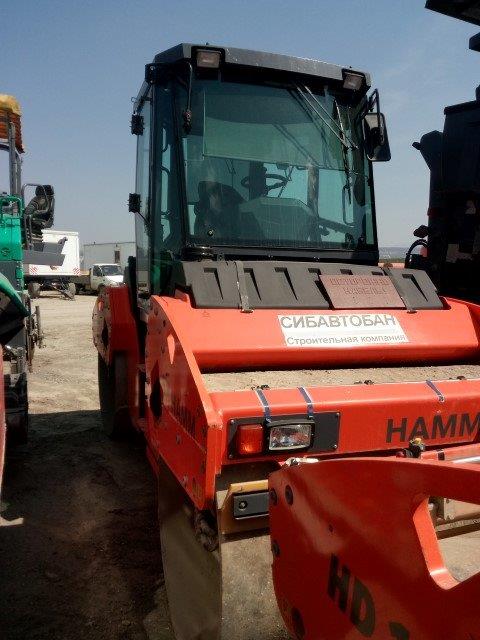 Год изготовления: 2017Наработка: 2682 мото-часовМестоположение: СимферопольСтоимость: 4 000 000,00 руб., в т.ч. НДС 20%.Комплектация:Каток HAMM 90 с кабиной и системой отопления - Оба ведущих моста - Дизельный двигатель большой мощности с турбонаддувом - Боковое смещение задней полурамы  ±100 мм - Свободный обзор рабочей поверхности и боковых кромок бандажей - Переднее и заднее стекла 1х1 м - Регулируемое кресло машиниста, рулевое колесо, приборная панель - Поворотное кресло машиниста - Многофункциональные ручки управления с обеих сторон кресла - Аварийный останов - 3 тормозные системы - 2 пластмассовых водяных бака - Система орошения с двумя водяными насосами - Хороший обзор с кресла всех сопел системы орошения - Эргономичный пульт управления Технические характеристики Масса     Собственная масса с ROPS  8925 кг Рабочая масса с кабиной 9190 кг Максимальный вес 11840 кг    Статическая линейная нагрузка:  от переднего бандажа 27,6 кг/см от заднего бандажа 27,1 кг/см Размеры: Общая длина 4600 мм Высота с кабиной 3040 мм Общая ширина с кабиной 1810 мм Радиус поворота по внутр. следу 3961 мм  Габариты бандажей: Ширина бандажа, спереди/сзади 1680/1680 мм Диаметр бандажа 1200/1200 мм Смещение колеи, влево/вправо 100 мм Толщина бандажа, спереди/сзади 17/17 мм  Тип бандажа, спереди гладкий/неразделённый Тип бандажа, сзади гладкий/неразделённый Двигатель:Тип дизельный, Deutz TCD 2012 L04 2V, с водяным охлаждением,                                         4–х цилиндровый Мощность по ISO 14396 100.0 кВт (136.0 л.с.) при 2300 мин–1 Мощность по SAE J1349 100.0 кВт (134.0 л.с.) при 2300 мин–1 Топливный бак 185 л Привод: Гидростатический привод на оба моста. Скорость: Рабочая 0-7,4 км/ч Транспортная 0-14,8 км/ч Способность преодолевать подъем  с вибрацией/без вибрации 30/40% Вибрация Гидростатический привод. Вибрация переднего и заднего бандажей Частота вибрации, спереди , I/II  42/50 Гц Частота вибрации, сзади , I/II  42/50 Гц Номинальная амплитуда, спереди,  I/II  0,66/0,37 мм Номинальная амплитуда, сзади,  I/II 0,66/0,37 мм Центробежная сила , спереди,  I/II  75/60 кН Центробежная сила , сзади,  I/II 75/60 кН Рулевое управление:  Рулевое управление с гидростатическим усилителем рулевого привода. Поворот рам относительно друг друга ± 39°, наклон ± 10°. Тормозные системы:Рабочая гидростатическая. Стояночная с пружинным энергоаккумулятором. Аварийный останов: гидростатическим приводом и стояночной тормозной системой. Система орошения Система орошения под давлением, 2 насоса, с интервальный выключатель, включение вручную, фильтр, 2 пластмассовых бака общей вместимостью 900 л. Электрооборудование Рабочее напряжение 12 В, аккумулятор 155 Ач. Стандартное оборудование- Кабина. - Система отопления. - Регулируемый пульт управления. - Устройство управления поворотным механизмом сиденья с подлокотниками и ремнем безопасности. - 2 многофункциональные ручки управления слева и справа от кресла.  - Регулируемая амплитуда: большая/малая. - Пакет освещения для применения на дорогах общего пользования. - Платформа машиниста, подъем с двух сторон. - Поручни для подъема на платформу машиниста. - Спидометр. - Выключение вибраторов: переднего / заднего / одновременное.  Соответствие требованиям СЕ. Скачать фото с сайта:https://www.maxcar54.ru/catalog/prodazha-gruzovikov/katok-hamm-90-2017-g-v-/С уважением, Карнаков Вячеслав Владимирович
директор ООО "МаксКар"
8 (383) 233-32-53
8-913-752-39-768-913-477-09-39 (служебный)
стоянка - г. Новосибирск, ул. Кубовая, 60.
(карьер Мочище, ост. Объединение 4, автобаза "КатуньТранс")
maxcar54@mail.ruwww.maxcar54.ruhttps://www.youtube.com/channel/UCIiFI5uro5xB8fkw0N0pyRg/videos